ČESKÁ REPUBLIKA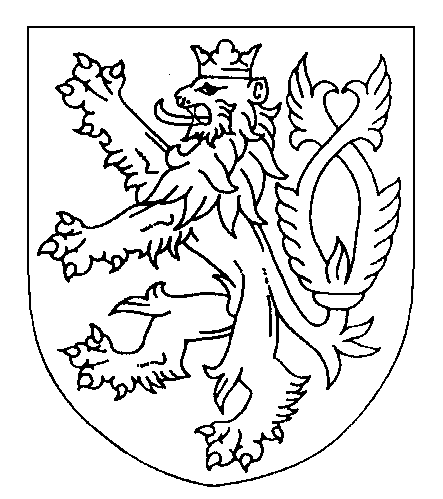 ROZSUDEKJMÉNEM REPUBLIKYOkresní soud v Novém Jičíně rozhodl samosoudcem Mgr. Jaromírem Pšenicou v hlavním líčení konaném dne 15. února 2019takto:ObžalovanýRadek XXX,narozen 1971 ve XXX, trvale bytem XXX, okres XXX, zaměstnanec společnosti XXX, je vinen, žev blíže nezjištěné době, nejméně od 22. 6. 2015 do nejméně 6. 1. 2018 v XXX, okres XXX,  v místě svého trvalého bydliště i jinde na území ČR, opakovaně za účelem vlastního sexuálního uspokojení kontaktoval ze svého notebooku zn. XXX na facebookovém profilu pod nickem XXX prostřednictvím mobilní aplikace Messenger dívky ve věku 12-14 let,  se kterými vedl  komunikaci se sexuálním podtextem, v rámci které po nich požadoval zaslání intimních fotografií zachycujících jejich prsa, ale i genitálie, svoje požadavky stupňoval, dožadoval se reálného setkání, jehož cílem měla být realizace fyzického kontaktu s nezletilými, při čemž jim popisoval zamýšlené aktivity, zejména líbání na prsou, mazlení, hlazení, masturbaci, orální sex, kdy  nejméně jednu nezletilou vyzýval k orálnímu sexu s tím, že ,,ji to naučí", přičemž v komunikaci s nezletilými pokračoval přesto, že mu tyto sdělily, že jsou mladší patnácti let a v uvedeném období tímto způsobem kontaktoval:  -	nezl. Pavlínu XXX, nar. XXX 2003, na facebookovém profilu s nickem XXX v období od 15. 8. 2016 do 25. 8. 2016,  - 	nezl. Dorotu XXX, nar. XXX 2002, na facebookovém profilu s nickem XXX v období od 26. 8. 2016 do 24. 9. 016,  - 	nezl. Nikol XXX, nar. XXX 2003, na facebookovém profilu s nickem XXX" v období od 19. 11. 2016 do 4. 10. 2017,  - 	nezl. Andreu XXX, nar. XXX 2002, na facebookovém profilu s nickem XXX v období od 22. 6. 2015 do 19. 7. 2016,  - 	nezl. Simonu XXX, nar. XXX 2005, na facebookovém profilu s nickem XXX v období od 22. 11. 2016 do 26. 11. 2016, -	nezl. Kateřinu XXX,  nar. XXX 2002, na facebookovém profilu s nickem XXX dne 27. 3. 2016,  - 	nezl. Vendulu XXX, nar. XXX 2004, na facebookovém profilu s nickem XXX v období od 24. 12. 2017 do 30. 12. 2017,  - 	nezl. Alenu XXX , nar. XXX 2004, na facebookovém profilu s nickem XXX v období od 15. 9. 2017 do 16. 9. 2017,  - 	nezl. Annu XXX, nar. XXX 2003, na facebookovém profilu s nickem  XXX v období od 17. 9. 2016 do 26. 11. 2016, - 	nezl. Karolínu XXX, nar. XXX 2006, na facebookovém profilu s nickem XXX v období od 27. 11. 2017 do 29. 11. 2017,   - 	nezl. Nicol XXX, nar. XXX 2004, na facebookovém profilu s nickem XXX v období od 4. 1. 2018 do 6. 1. 2018, - 	nezl. Karolínu XXX, nar. XXX 2002, na facebookovém profilu s nickem XXX v období od 15. 8. 2016 do 25. 8. 2016,  - 	nezl. Vendulu XXX, nar. XXX 2002, na facebookovém profilu s nickem XXX dne 18. 1. 2016 a dále dne 5. 11. 2016,  -	nezl. Annu XXX, nar. XXX 2004, na facebookovém profilu s nickem XXX  dne 28. 9. 2017,  - 	nezl. Kateřinu XXX nar. XXX 2003, na facebookovém profilu s nickem XXX v období od 18. 10. 2016 do 7. 12. 2016, - 	nezl. Danielu XXX , nar. XXX 2004, na facebookovém profilu s nickem XXX v období od 22. 10. 2017 do 31. 10. 2017,  - 	nezl. Marii XXX, nar. XXX 2001, na facebookovém profilu s nickem XXX" v období od 19. 12. 2015 do 31. 12. 2015 a opětovně dne 15. 5. 2016,  - 	nezl. Veroniku XXX, nar. XXX 2003, na facebookovém profilu s nickem XXX v období od 29. 8. 2017 do 6. 9. 2017, - 	nezl. Adrianu XXX, nar. XXX 2004, na facebookovém profilu s nickem XXX v období od 17. 11. 2016 do 29. 11. 2016,  - 	nezl. Annu XXX, nar.  XXX 2003, na facebookovém profilu s nickem XXX v období od 2. 10. 2016 do 15. 10. 2016,  -	nezl. Andreu XXX, nar. XXX 2002, na facebookovém profilu s nickem XXX v období od 1. 11. 2016 do 19. 11. 2016,  - 	nezl. Kláru XXX, nar. XXX 2004, na facebookovém profilu s nickem XXX dne 23. 11. 2017,  - 	nezl. Lindu XXX, nar. XXX 2002, na facebookovém profilu s nickem XXX v období od 20. 2. 2016 do 31. 7. 2016,  -	nezl. Alessandru XXX nar. XXX 2004, na facebookovém profilu s nickem XXX v období od 25. 12. 2017 do 28. 12. 2017,  - 	nezl. Nelu XXX, nar. XXX 2003, na facebookovém profilu s nickem XXX v období od 7. 11. 2016 do 12. 11. 2016,  -	nezl. Zuzanu XXX, nar. XXX 2003, na facebookovém profilu s nickem XXX dne 29. 9. 2017,  - 	nezl. Magdalénu XXX, nar. XXX 2002, na facebookovém profilu s nickem XXX v období od 6. 10. 2016 do 14. 11. 2016,  - 	nezl. Terezii XXX, nar. XXX 2004, na facebookovém profilu s nickem XXX v období od 8. 4. 2016 do 13. 5. 2016,  -	nezl. Jessicu XXX, nar. XXX 2003, na facebookovém profilu s nickem XXX v období od 10. 9. 2017 do 28. 9. 2017,  - 	nezl. Vanesu XXX nar. XXX 2004, na facebookovém profilu s nickem XXX ze dne 17. 3. 2017, - 	nezl. Niku XXX, nar. XXX 2004, na facebookovém profilu s nickem XXX v období od 13. 1. 2017 do 15. 1. 2017,  - 	nezl.  Radku XXX, nar XXX.  2004, na facebookovém profilu s nickem XXX dne 4. 1. 2018, -	nezl. Valentinu XXX, nar. XXX 2005, na facebookovém profilu s nickem XXX v období od 1. 2. 2017 do 11. 3. 2017,  - 	nezl. Dominiku XXX, nar. XXX 2003, na facebookovém profilu s nickem XXX v období od 2. 2. 2017 do 3. 2. 2017,  - 	nezl. Adrianu XXX, nar. XXX 2003, na facebookovém profilu s nickem XXX v období od 5. 9. 2016 do 3. 11. 2016,  - 	nezl. Karolínu XXX, nar. XXX 2004, na facebookovém profilu s nickem XXX v období od 13. 12. 2016 do 5. 3. 2017,  - 	nezl. Elišku XXX, nar. XXX 2004, na facebookovém profilu s nickem XXX v období od 21. 8. 2016 do 3. 9. 2016,  - 	nezl. Nikol XXX, nar. XXX 2004, na facebookovém profilu s nickem XXX v období od 4. 9. 2016 do 17. 11. 2016,  - 	nezl. Simonu XXX, nar. XXX 2003, na facebookovém profilu s nickem XXX v období od 20. 6. 2017 do 21. 6. 2017,  - 	nezl. Adélu XXX, nar. XXX 2002, na facebookovém profilu s nickem XXX dne 12. 5. 2016,  -	nezl. Kláru XXX, nar. XXX 2003, na facebookovém profilu s nickem XXX dne 11. 10. 2017,  - 	nezl. Terezii XXX, nar. XXX 2002, na facebookovém profilu s nickem XXX dne 12. 2. 2016,  - 	nezl. Natálii XXX, nar. XXX 2005, na facebookovém profilu s nickem XXX v období od 18. 11. 2017 do 20. 12. 2017,  - 	nezl. Gabriellu XXX, nar. XXX 2003, na facebookovém profilu s nickem XXX v období od 26. 2. 2016 do 27. 2. 2017,  - 	nezl. Lucii XXX, nar. XXX 2005, na facebookovém profilu s nickem XXX, v období od 28. 8. 2017 do 29. 8. 2017,  -	nezl. Karolínu XXX, nar. XXX  2001, na facebookovém profilu s nickem XXX v období od 8. 11. 2016 do 20. 3. 2017,   - 	nezl. Anežku XXX, nar. XXX 2003, na facebookovém profilu s nickem XXX v období od 5. 3. 2016 do 14. 4. 2016, tedynavrhl setkání dítěti mladšímu patnácti let v úmyslu spáchat trestný čin podle § 193 odst. 1 trestního zákoníku či jiný sexuálně motivovaný trestný čin, čímž spáchalpřečin navazování nedovolených kontaktů s dítětem podle § 193b trestního zákoníkua odsuzuje sePodle § 70 odst. 2 písm. a) trestního zákoníku se ukládá trest propadnutí věci, a to mobilního telefonu XXX s černým předním krytem a zadním bílým krytem, IMEI XXX účastnického čísla XXX operátora XXX a notebooku značky XXX výrobního čísla XXX, model: XXX a adaptéru XXX výrobní číslo XXX nacházejících se u Policie ČR, KŘP XXX, ÚO XXX, 1. OOK XXX.Podle § 99 odst. 2 písm. a), odst. 4 trestního zákoníku se obžalovanému ukládá ochranné sexuologické léčení v ambulantní formě.Podle § 129 odst. 2 trestního řádu tento rozsudek neobsahuje odůvodnění, když se po jeho vyhlášení státní zástupce i obžalovaný vzdali odvolání, prohlásili, že netrvají na písemném odůvodnění a obžalovaný zároveň prohlásil, že si nepřeje, aby v jeho prospěch podaly odvolání jiné oprávněné osoby.Poučení:Proti tomuto rozsudku je přípustné odvolání ve lhůtě 8 dnů od doručení jeho písemného vyhotovení, ke Krajskému soudu v Ostravě, prostřednictvím podepsaného soudu.Státní zástupce a obžalovaný mohou podat odvolání pro nesprávnost kteréhokoli z výroků, poškozený, který uplatnil nárok na náhradu škody, pro nesprávnost výroku o náhradě škody. Odvolání je vždy možno podat též proto, že takový výrok učiněn nebyl, nebo i proto, že bylo porušeno ustanovení o řízení, jež předcházelo rozsudku.Odvolání musí být ve stanovené zákonné lhůtě řádně odůvodněno tak, aby z něho bylo patrno, ve kterých výrocích je rozsudek napadán a jaké vady jsou vytýkány rozsudku nebo řízení, které rozsudek předcházelo. Z odvolání státního zástupce musí být patrno, zda se podává, byť i z části ve prospěch nebo neprospěch obžalovaného.Nový Jičín 15. února 2019Mgr. Jaromír Pšenica, v. r. SamosoudceZa správnost: Šárka Frydrychová